SULIT												BAHASA MELAYUKertas 1 - PemahamanTahun 5Mei20171 jamPEPERIKSAAN PERTENGAHAN TAHUN 2017TAHUN 5Nama : ………………………………………………………………………….		Kelas : ………………………………………………..BAHASA MELAYUKertas 1 - PemahamanSatu Jam Lima Belas MinitJANGAN BUKA KERTAS SOALAN SEHINGGA DIBERITAHUKertas soalan ini mengandungi dua bahagian : Bahagian A dan Bahagian B.Jawab semua soalan.Tiap-tiap soalan dalam Bahagian A diikuti oleh empat pilihan jawapan, iaitu A, B, C, dan D. Bagi setiap soalan, pilih satu jawapan sahaja. Hitamkan jawapan kamu pada kertas jawapan objektif yang disediakan.Jika kamu hendak menukar jawapan, padamkan tanda yang telah dibuat. Kemudian hitamkan jawapan yang baharu.Kertas soalan ini mengandungi 10 halaman bercetakBAHAGIAN A[20 markah]Soalan 1 hingga 16Isi tempat kosong dengan jawapan yang paling sesuai.1.	Haji Rahim ketua kampung ini. ____________ sangat dihormati oleh penduduk di sini.	A.	Dia	B.	Beliau	C.	Mereka	D.	Baginda2.	“Masa telah pun tamat. ____________ diminta berhenti menulis,” kata pengawas peperiksaan itu.	A.	Kita	B.	Kami	C.	Kalian	D.	Mereka3.	Aman tetap meneruskan larian itu ____________ kakinya telah cedera.	A.	semenjak	B.	meskipun	C.	sehingga	D.	apabila4.	Anisa dan Aishah ____________ sementara menunggu bas tiba.	A.	berhati-hati	B.	berbual-bual	C.	berbisik-bisik	D.	bersorak-sorak5.	Kurangkan makan makanan yang _____________ untuk mengelak penyakit diabetes.	A.	tawar	B.	manis	C.	pedas	D.	masinSoalan 6 berdasarkan gambar di bawah.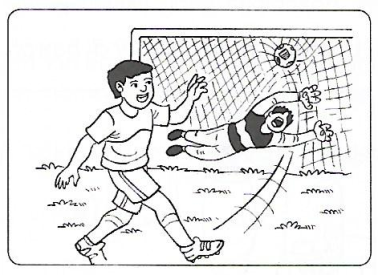 6.	Jamal berasa gembira kerana berjaya _______________ bola ke gawang gol.	A.	menguis	B.	menyepak	C.	menanduk	D.	menghayun7.	Jasman dan rakan-rakannya _______________ minuman kepada peserta yang telah selesai acara larian tadi.	A.	menyusunkan	B.	mengedarkan	C.	menawarkan	D.	mengumpulkan8.	“Semua murid lelaki diwajibkan memakai ______________ dan pakaian seragam yang telah ditetapkan pihak sekolah,” kata Cikgu Ridzuan kepada murid lelaki.	A.	tali leher	B.	tali kasut	C.	baju kemeja	D.	seluar panjang9.	Ibu membeli beberapa _______________ petai dari pasar untuk dijadikan ulam.	A.	baris	B.	papan	C.	batang	D.	keping10.	Rona tetap memilih kasut sukan itu _______________ harganya mahal.	A.	kerana	B.	lantaran	C.	manakala	D.	kendatipunSoalan 11 berdasarkan gambar di bawah.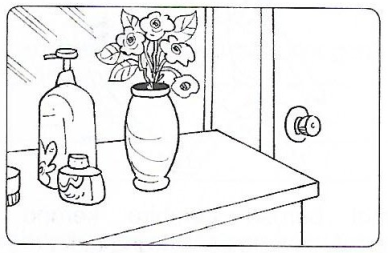 11.	Kakak meletakkan pasu bunga hiasan di _______________ meja soleknya selepas adik Anisah cuba mengambilnya.	A.	tepi	B.	tengah	C.	pinggir	D.	penjuru12.	Ayah ______________ bertolak ke Pulau Pinang esok pagi untuk menghadiri mesyuarat.	A.	telah	B.	sedang	C.	pernah	D.	mungkin13.	Fauzan _______________ di atas sofa sambil menonton rancangan kegemarannya di televisyen.	A.	tidur	B.	bangun	C.	berdiri	D.	baring14.	Hasan telah membawa _______________ barangnya pulang sebelum tamat pengajian.	A.	segelintir	B.	setengah	C.	sebahagian	D.	sekalianSoalan 15Pilih ayat yang sama maksud dengan ayat yang diberi.15.	Jamali menyusun buku latihan dengan kemas dan rapi di rak buku.	A.	Buku latihan disusun rapi di rak buku oleh Jamali.	B.	Buku Jamali disusun dengan kemas dan rapi di rak buku.	C.	Buku latihan disusun dengan kemas dan rapi oleh Jamali di rak buku.	D.	Buku latihan menyusun Jamali dengan kemas dan rapi di rak buku.Soalan 16Pilih ayat-ayat yang betul.16.	I.	Mereka bermain bola kepada padang.	II.	Kami menyapu sampah dari bilik kelas.	III.	Ayah menanam pokok pisang di kebun.	IV.	Amin baru sahaja pergi ke sekolah.	A.	I dan II	B.	II dan III	C.	II dan IV	D.	III dan IVSoalan 17 hingga 20Baca petikan di bawah, kemudian jawab soalan-soalan yang berikutnya.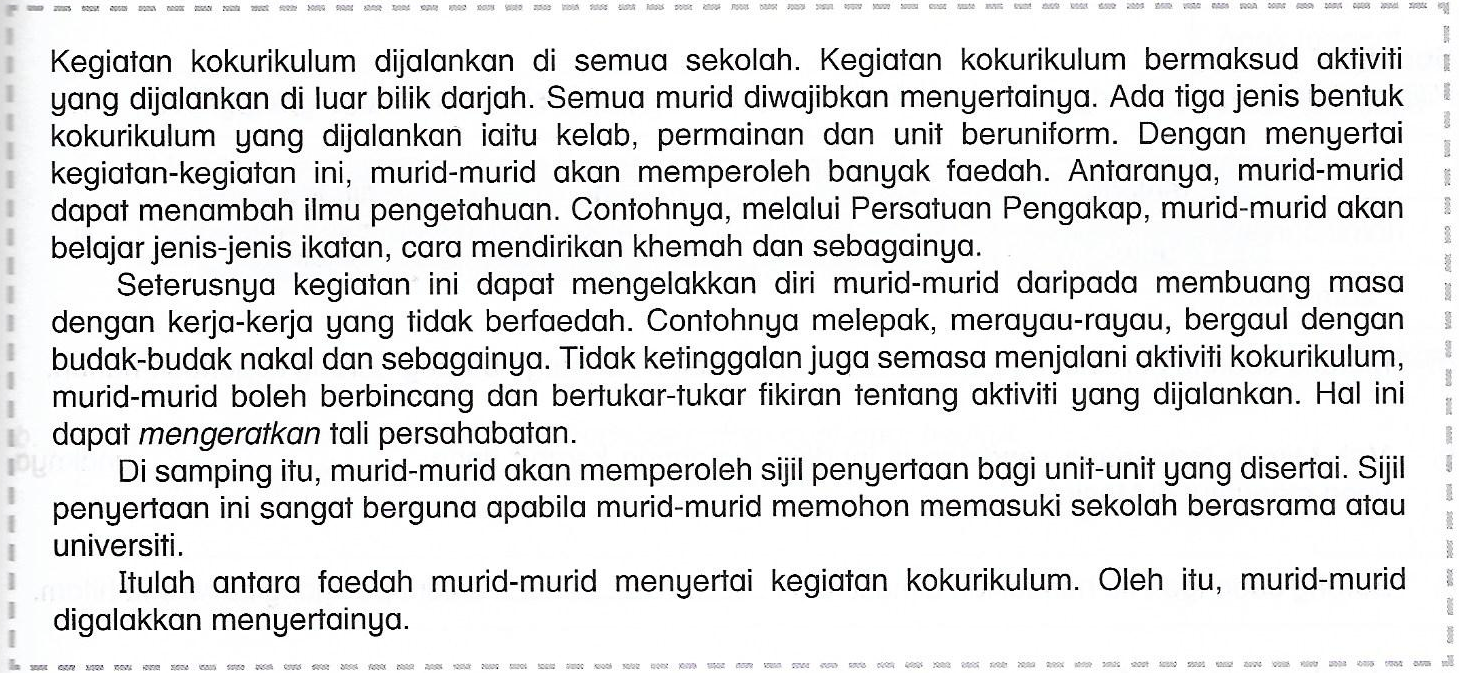 17.	Apakah kegiatan yang diwajibkan di sekolah-sekolah?	A.	persatuan	B.	kurikulum	C.	koakademik	D.	kokurikulum18.	Mengapakah murid-murid tidak digalakkan mensia-siakan masa?	A.	supaya prestasi pelajaran tidak merosot	B.	supaya murid-murid disayangi guru-guru	C.	supaya terhindar daripada perlakuan negatif	D.	supaya senang memasuki sekolah berasrama19.	Perkataan mengeratkan dalam petikan di atas bermaksud	A.	mengikatkan	B.	meningkatkan	C.	mengukuhkan	D.	merapatkan20.	Semua pernyataan berikut adalah benar kecuali	A.	aktiviti kokurikulum dimestikan kepada semua murid	B.	melalui permainan murid-murid dapat melapangkan fikiran	C.	aktiviti pengakap dapat melatih murid-murid hidup berdikari	D.	sijil kokurikulum menjamin kemasukan murid ke sekolah berasramaBAHAGIAN B[30 markah]Soalan 21Pilih perkataan yang paling sesuai untuk diisikan pada tempat kosong dalam ayat yang diberi.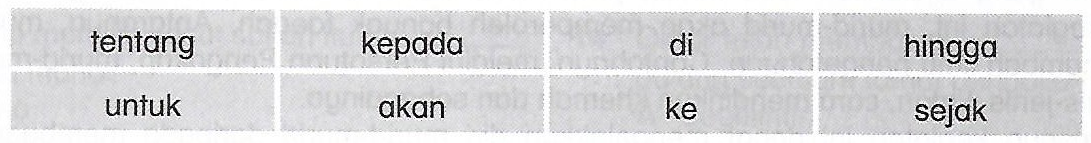 Mereka sedang berbincang ________________ kenaikan harga barang-barang keperluan harian.Mak Milah termenung sendirian di jendela rumahnya kerana rindu ________________ anaknya yang menuntut di Mesir.Borang cadangan itu hendaklah dimasukkan ________________ dalam peti yang berwarna hitam.Projek perumahan Mega sudah terbengkalai ________________ tiga tahun yang lalu.[4 markah]Soalan 22a.	Tulis dialog yang sesuai bagi watak di bawah.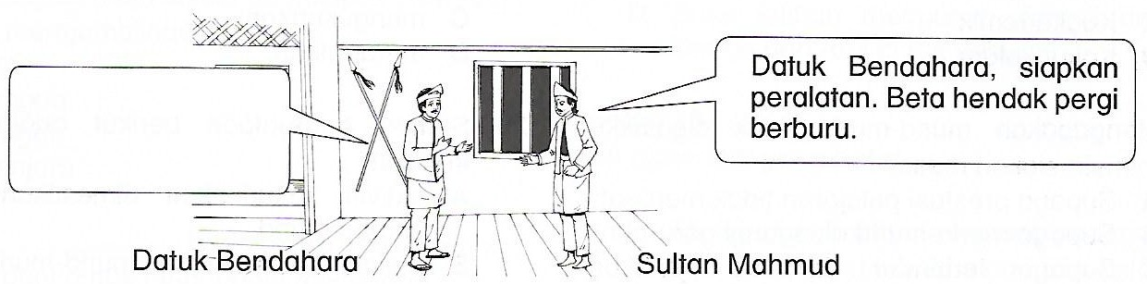 Jawapan : ___________________________________________________________________[2 markah]b. 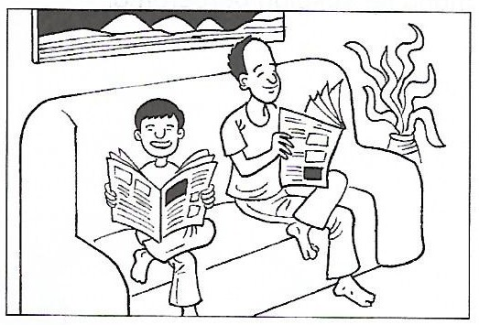 [2 markah]Soalan 23a.	Padankan pernyataan dengan simpulan bahasa yang betul.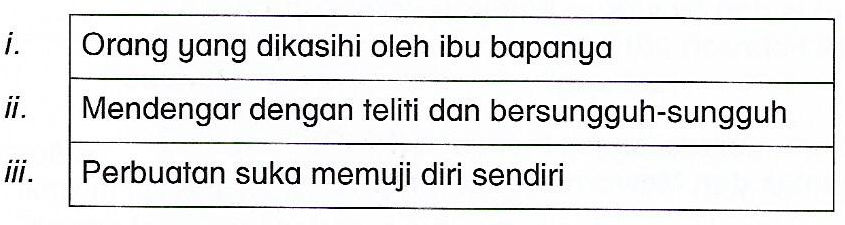 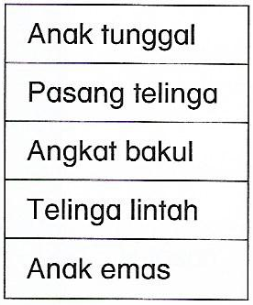 [3 markah]b.	Betulkan kesalahan imbuhan yang terdapat dalam ayat-ayat berikut.i.	Kakak menggosok pakaian sekolahnya sebelum dipakai.	___________________________________________________________________ii.	Jangan bermain di kawasan lombol tinggal yang merbahaya itu.	___________________________________________________________________iii.	Negara kita berdiri daripada rakyat yang pelbagai kaum.	___________________________________________________________________iv.	Yusri belum berpulangkan buku-buku yang dipinjamnya.	___________________________________________________________________[4 markah]Soalan 24Lihat iklan, kemudian jawab soalan-soalan yang berikutnya.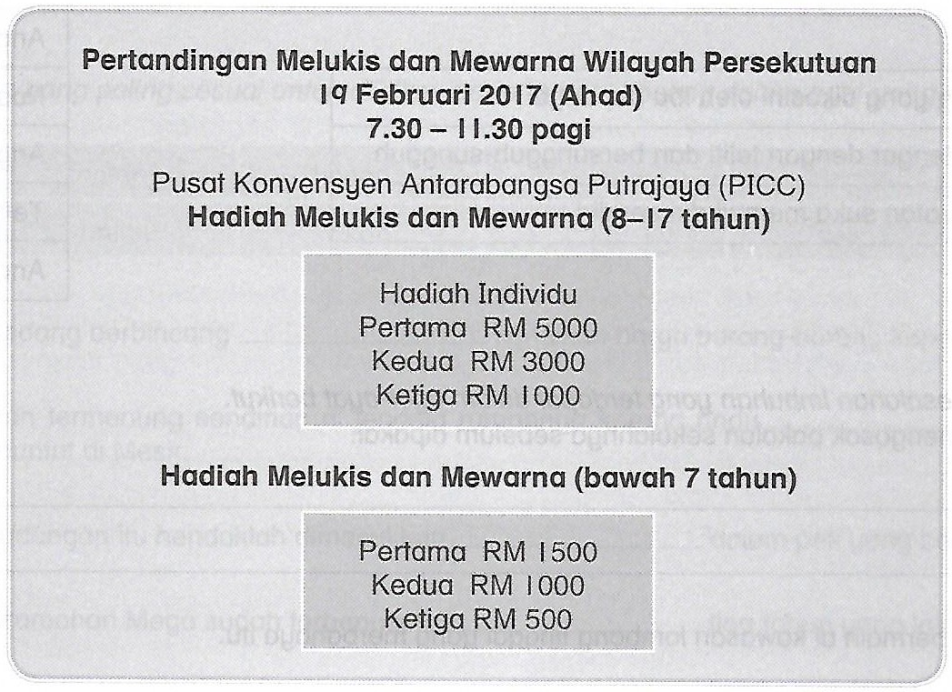 Pertandingan melukis dan mewarna ini diadakan di _____________________________________________________________________________________________________________[1 markah]Siapakah yang layak menyertai pertandingan melukis dan mewarna ini?_________________________________________________________________________[2 markah]Kamal murid Tahun Satu dan telah memenangi tempat ketiga. Berapakah nilai hadiah yang diterimanya?_________________________________________________________________________________________________________________________________________________________[2 markah]Pada pendapat kamu, apakah tujuan pertandingan melukis dan mewarna ini diadakan?______________________________________________________________________________________________________________________________________________________[3 markah]Soalan 25Baca maklumat di bawah, kemudian jawab soalan-soalan yang berikutnya.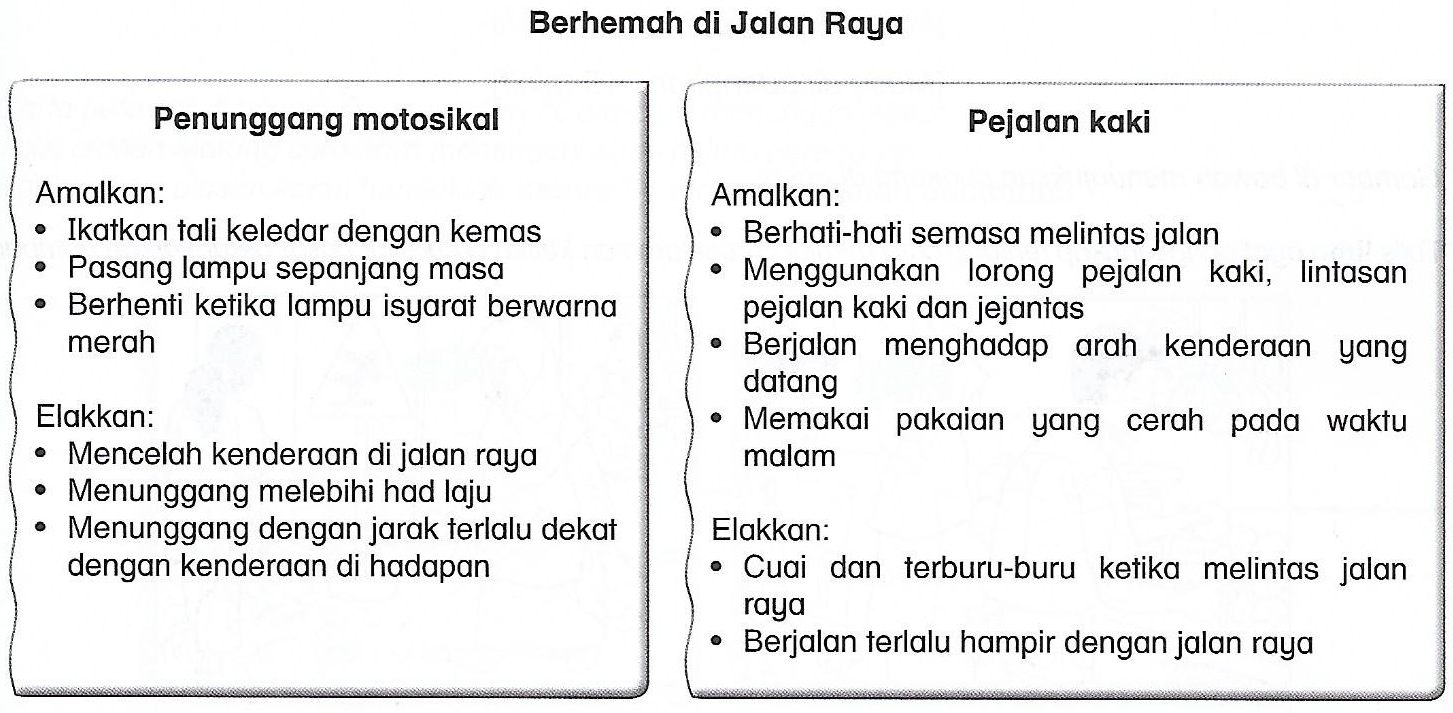 Nilai murine yang ingin dipupuk ialah ______________________________________________[1 markah]Mengapakah pejalan kaki harus memakai pakaian yang cerah pada waktu malam?_____________________________________________________________________________	____________________________________________________________________________[2 markah]Sebagai seorang penunggang motosikal, apakah perbuatan yang harus dielakkan?_________________________________________________________________________________________________________________________________________________________[2 markah]Nyatakan langkah-langkah yang harus diambil bagi memastikan setiap pengguna jalan raya mematuhi peraturan._________________________________________________________________________________________________________________________________________________________[2 markah]Kertas soalan tamatSKEMA JAWAPANBahagian ABCBBBBBABDBDDCCDDCDDBahagian BSoalan 21tentangakankesejakSoalan 22Ampun, tuanku.Patik akan segera laksanakan titah tuanku.bapa borek anak rintik / melentur buluh biarlah dari rebungnyaSoalan 23i. Anak emasii. Pasang telingaiii. Angkat bakuli. Kakak menggosok pakaian sekolahnya sebelum dipakai.ii. Jangan bermain di kawasan lombong tinggal yang berbahaya itu.iii. Negara kita terdiri daripada rakyat yang pelbagai kaum.iv. Yusri belum memulangkan buku-buku yang dipinjamnya.Soalan 24Pusat Konvensyen Antarabangsa Putrajaya (PICC)Pelajar-pelajar sekolah layak menyertai pertandingan melukis dan mewarna ini.Kamal layak menerima hadiah bernilai RM500.Tujuan pertandingan melukis dan mewarna diadakan adalah untuk mencungkil bakat dan menanam minat pelajar dalam bidang seni lukis.Soalan 25berhemah di jalan rayaPejalan kaki harus memakai pakaian yang cerah pada waktu malam agar pengguna kenderaan dapat melihat mereka.Seorang penunggang motosikal perlu mengelak daripada mencelah kenderaan di jalan raya dan mematuhi had laju yang ditetapkan.Langkah-langkah yang harus diambil bagi memastikan setiap pengguna jalan raya mematuhi peraturan ialah meningkatkan kadar denda dan pihak terlibat perlu melakukan lebih kawalan.